       28 апреля 2018 года по инициативе Международной организации труда (МОТ) отмечается Всемирный день охраны труда.       Профсоюзные организации, организации работодателей, правительства разных стран и специалисты в области охраны труда организуют мероприятия к Всемирному дню охраны труда, цель которых привлечь внимание общественности к состоянию условий, охраны труда и здоровья, соблюдению требований безопасности на рабочих местах.     В этом году Всемирный день охраны труда пройдет под девизом «Охрана труда: молодые работники особенно уязвимы».          Рекомендации по проведению акции смотрите на сайте в разделе «Охрана труда».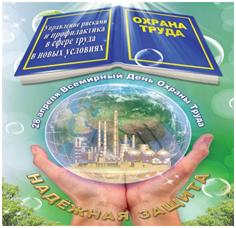 28 апреля –Всемирный День охраны труда.